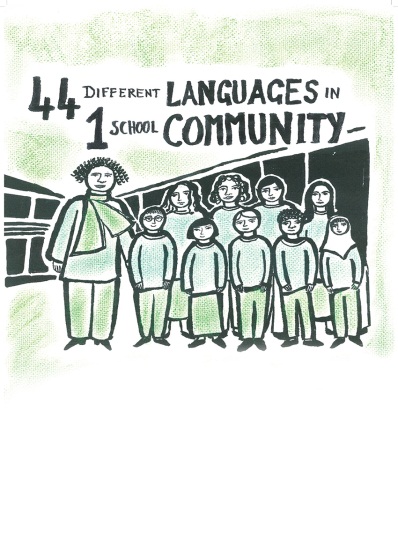 Connectives:The Inspector arrives:The doorbell rings. A police inspector enters the room. The inspector is an imposing man. He looks hard at each member of the family when he speaks.The police inspector is called Mr Goole. He tells the family that he is investigating the suicide of a young girl. He tells the family the girl died in agony. The girl swallowed disinfectant.The family don’t recognise the inspector. Key words or phrases with picturesKey words to translateMr Birling and the girl (Eva Smith)The inspector tells Mr Birling that the girl was called Eva Smith. The inspector shows Mr Birling a photograph. The inspector doesn’t show anyone else the photograph.Mr Birling says that Eva Smith used to work in his factory. Mr Birling says that he sacked Eva Smith because Eva wanted higher wages. Mr Birling doesn’t think he is responsible for the girl’s death in any way because he sacked the girl a long time ago, and she was trouble. Gerald says that Mr Birling was right to sack Eva Smith.The inspector disagrees with Mr Birling. The inspector says that bad things happened to Eva Smith because she didn’t have a job any more.Eric is angry that his father, Mr Birling, sacked Eva Smith.Mr Birling tells the inspector that he is a good friend of the inspector’s boss, the chief inspector of police.Key words or phrases with picturesKey words to translateSheila and the girl (Eva Smith)Sheila comes into the room. The inspector says that lots of young women are suffering because they have no jobs, or low-paid jobs. Sheila feels sorry for these women. The inspector tells the family that Eva Smith got another job after she was sacked from Mr Birling’s factory. Eva went to work as a sales assistant in a dress shop called Millward’s. However, a customer complained about Eva, and Eva was sacked again. The inspector shows Sheila the photograph of the girl, Eva Smith. Sheila begins to cry. Sheila recognises Eva. Sheila realises that she told the shopkeeper to sack Eva.Eva smiled when Sheila was trying on a dress in the shop. Sheila thought Eva was mocking her in the dress.Sheila says she is very sorry. She feels responsible for Eva’s death, but the inspector has no sympathy for Sheila.Key words or phrases with picturesKey words to translateGerald and the girl (Eva Smith/Daisy Renton)The inspector says that Eva Smith changed her name to Daisy Renton. Gerald is startled. He pours himself a drink.The inspector and the others leave the room. Gerald and Sheila are alone. Gerald tells Sheila that he knew Daisy Renton (Eva Smith). Gerald says he had an affair with Daisy during the summer. He says he is sorry.Gerald asks Sheila not to tell the inspector that he knew Daisy (Eva). Sheila laughs hysterically. She says the inspector probably already knows.Key words or phrases with picturesKey words to translateThe Anglo Saxons and The MayansThe Anglo Saxons and The MayansComparison  sort cardsComparison  sort cardsSubject:HistoryAge groups:8-11Topic:A Non-European society that provides contrasts with British history The Mayans in MexicoThe Anglo Saxons in England   They used astronomy to develop a calendar.   They developed a complex number system.   There were no significant advances in mathematics.   There were no significant advances in astronomy.   They made animal sacrifices to their gods.   They made human sacrifices to their gods.   Schools were for nobles to learn to read and write.   They used hieroglyphs for writing.   They used runes for writing.   Monks were usually the only people who could    read and write.   Only priests and nobles could read all the   hieroglyphs.   They wrote codices that told of major events.   Farmers grew avocadoes, chillies and maize.   Farmers grew wheat and barley.   Temples were found in the centre of towns and    cities.   They preferred to live in small settlements.andbutwhilewhereashoweverunlikeWord or phraseWrite a translation of this word or phraseghoulinvestigatesuicideagonyto recogniseimposingto look hard (closely) (to scrutinize)Word or phraseWrite a translation of this word or phraseto showsack  (fire)  lose a jobresponsibledeathto be troubleto disagreebosshigh (er)Word or phraseWrite a translation of this word or phraseto sufferlow-paidjobTo feel sorry for (someone) to complainto cryshop keeperto try on (a dress)to mocksympathyWord or phraseWrite a translation of this word or phraseto know (someone)to have an affairto laugh	hysterical startled